27.02.17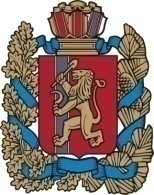                                                                                       ЧУЛЫМСКИЙ СЕЛЬСКИЙ СОВЕТ ДЕПУТАТОВНОВОСЕЛОВСКОГО РАЙОНА КРАСНОЯРСКОГО КРАЯРЕШЕНИЕ« 27 » февраля 2017 г.                         п.Чулым	№ 32р-2
Об утверждении перечня муниципального имущества, свободного от прав третьих лиц, предназначенного для предоставления во владение и (или)предпринимательства и организациям, образующим инфраструктуру поддержки субъектов малого и среднего предпринимательства на территории Чулымского сельсовета»В соответствии со статьей 7Федерального закона от 06.10.2003г.№ 131-ФЗ «Об общих принципах организации местного самоуправления в Российской Федерации», статьей 18 Федерального закона от 24.07.2007 № 209-ФЗ «О развитии малого и среднего предпринимательства в Российской Федерации», руководствуясь Уставом  Чулымского сельсовета Чулымский Совет депутатов  Р Е Ш И Л:1. Утвердить перечень муниципального имущества Чулымского сельсовета, свободного от прав третьих лиц, предназначенного для предоставления во владение и (или) пользование субъектам малого и среднего предпринимательства и организациям, образующим инфраструктуру поддержки субъектов малого и среднего предпринимательства2. Контроль за выполнением решения возложить на главного бухгалтера администрации Чулымского сельсовета  Гейдельбах Надежду Алексеевну3.Решение вступает в силу в день на следующий день после официального опубликования в газете "Чулымский вестник" и размещения на официальном сайте Новоселовского района.Председатель Чулымского                            Глава Чулымского сельсоветасельского Совета депутатов______________Т.В.Миронова                         ______________ В.Н.ЛетниковПереченьмуниципального имущества, свободного от прав третьих лиц, предназначенного для предоставления во владение и (или) пользование субъектам малого и среднего предпринимательства и организациям, образующим инфраструктуру поддержки субъектов малого и среднего предпринимательстваНОВОСЕЛОВСКИЙ РАЙОНАДМИНИСТРАЦИЯ  ЧУЛЫМСКОГО  СЕЛЬСОВЕТАПОСТАНОВЛЕНИЕ 27 февраля 2017 года                               п. Чулым              №  12                       О внесении дополнений в постановление от 17.01.2011 № 29 «Об утверждении административного регламента  по предоставлению муниципальной услугипо предоставлению информации о порядке предоставления жилищно-коммунальных услуг населению»         В целях реализации Федерального закона от 24.11.1995 №181-ФЗ «О социальной защите инвалидов в Российской Федерации», пункта 2 части 4 статьи 26 Федерального закона от 01.12.2014 №419- ФЗ «О внесении изменений в отдельные законодательные акты Росийской Федерации по вопросам социальной защиты     инвалидов в связи  с ратификацией Конвенции о правах инвалидов», пунктом 1.3 протокола от 23.11.2015 №301 поручений заседания Совета при Губернаторе Красноярского края по делам инвалидов, Уставом Чулымского сельсоветаПОСТАНОВЛЯЮ:Внести в постановление от 17.01.2011 № 29 « Об утверждении административного регламента  по предоставлению муниципальной услуги по предоставлению информации о порядке предоставления жилищно-коммунальных услуг населению» следующее дополнение:               1. В разделе 2 приложения 1 «Стандарт предоставления муниципальной услуги»
пункт 2.4. дополнить абзацем следующего содержания: «Специалист администрации, ответственный за предоставление данного вида  муниципальной услуги (далее - услуги) оказывает помощь инвалидам в преодолении ими барьеров, мешающими получению услуги наравне с другими лицами, а также в реализации их законных прав в соответствии со статьёй 15 Федерального закона от 24.11.1995 № 181-ФЗ «О социальной защите инвалидов в Российской Федерации».
2. Контроль за выполнением настоящего постановления возложить на заместителя главы сельсовета Лактюшину Е.А.
3. Постановление вступает в силу в день, следующий за днём его официального опубликования в газете «Чулымский  вестник».Глава Чулымского сельсовета:                                                         В.Н. Летников.НОВОСЕЛОВСКИЙ РАЙОНАДМИНИСТРАЦИЯ  ЧУЛЫМСКОГО  СЕЛЬСОВЕТАПОСТАНОВЛЕНИЕ 27 февраля 2017 года                               п. Чулым                              №13  Об утверждении Порядка размещения информации о среднемесячной заработной плате руководителей, их заместителей и главных бухгалтеров муниципальных бюджетных, казенных, автономных учреждений, муниципальных унитарных предприятий и представления указанными лицами данной информации  В соответствии со статьей 349.5 Трудового кодекса Российской Федерации, решением Чулымского сельского Совета депутатов от 22.10.2014 № 85р-1 «Об утверждении Положения о системах оплаты труда работников муниципальных учреждений», Уставом  Чулымского сельсоветаПОСТАНОВЛЯЮ:	1. Утвердить Порядок размещения информации о среднемесячной заработной плате руководителей, их заместителей и главных бухгалтеров муниципальных бюджетных, казенных, автономных учреждений, муниципальных унитарных предприятий и представления указанными лицами данной информации (прилагается). 	2. Контроль за выполнением постановления возложить на главного бухгалтера администрации Чулымского сельсовета.	             3. Постановление вступает в силу после официального опубликования  в газете «Чулымский  вестник» и на официальном сайте Администрации Новоселовского района в разделе Чулымский сельсовет, распространяется на правоотношения, возникшие с 1 января 2017 года.Глава сельсовета                                                                               В.Н.ЛетниковЛактюшина Е.А.93267Порядок размещения информации 
о среднемесячной заработной плате руководителей, их заместителей 
и главных бухгалтеров муниципальных бюджетных, казенных, автономных учреждений, муниципальных унитарных предприятий и представления указанными лицами данной информацииНастоящий Порядок устанавливает условия размещения информации о рассчитываемой за календарный год среднемесячной заработной плате руководителей, их заместителей и главных бухгалтеров муниципальных бюджетных, казенных, автономных учреждений, муниципальных унитарных предприятий (далее – соответственно Порядок, учреждения, предприятия) в соответствии с Трудовым кодексом Российской Федерации.  Информация, указанная в пункте 1 Порядка, размещается 
в информационно-телекоммуникационной сети «Интернет» на официальном сайте администрации Новоселовского района в разделе Чулымский сельсовет, осуществляющая функции 
и полномочия учредителя (далее – учредитель) соответствующих учреждений и предприятий. Информация, предусмотренная пунктом 1 Порядка, размещается 
в информационно-телекоммуникационной сети «Интернет» на официальных сайтах учреждений и предприятий при их наличии. 3. Руководители учреждений и предприятий не позднее первого квартала года, следующего за отчетным, обеспечивают своевременную подготовку информации, предусмотренной пунктом 1 Порядка, по форме согласно приложению к Порядку и ее направление учредителю.   4. Информация, предусмотренная пунктом 1 Порядка, размещается 
в соответствии с пунктом 2 Порядка не позднее 1 апреля года, следующего 
за отчетным, в доступном режиме для всех пользователей информационно-телекоммуникационной сети «Интернет».  В составе информации, подлежащей размещению, указывается полное наименование учреждения или предприятия, занимаемая должность, а также фамилия, имя и отчество лица, в отношении которого размещается информация.В составе размещаемой на официальных сайтах информации, предусмотренной пунктом 1 и пунктом 4 Порядка, запрещается указывать данные, позволяющие определить место жительства, почтовый адрес, телефон и иные индивидуальные средства коммуникации лиц, указанных в пункте 1 Порядка, а также сведения, отнесенные к государственной тайне или сведениям конфиденциального характера. Информацияо рассчитываемой за календарный год среднемесячной заработной плате руководителей, их заместителей и главных бухгалтеров___________________________________________________________(наименование учреждения/предприятия)за 20 ___ годРуководитель                                                                                                           Ф.И.О.Главный бухгалтер                                                                                                  Ф.И.О.НОВОСЕЛОВСКИЙ РАЙОНАДМИНИСТРАЦИЯ  ЧУЛЫМСКОГО  СЕЛЬСОВЕТАПОСТАНОВЛЕНИЕ 27 февраля 2017 года                               п. Чулым                              № 14    «Об утверждении порядка формирования, ведения и обязательного опубликования перечня муниципального имущества, свободного от прав третьих лиц, предназначенного для предоставления во владение и (или) пользование субъектам малого и среднего предпринимательства и организациям, образующим инфраструктуру поддержки субъектов малого и среднего предпринимательства»В соответствии со статьей 7 Федерального закона от 06.10.2003 г. № 131-ФЗ «Об общих принципах организации местного самоуправления в Российской Федерации», статьей 18 Федерального закона от 24.07.2007 N 209-ФЗ "О развитии малого и среднего предпринимательства в Российской Федерации", Уставом Чулымского сельсовета п о с т а н о в л я ю:1. Утвердить порядок формирования, ведения и обязательного опубликования перечня муниципального имущества, свободного от прав третьих лиц, предназначенного для предоставления во владение и (или) пользование субъектам малого и среднего предпринимательства и организациям, образующим инфраструктуру поддержки субъектов малого и среднего предпринимательства, согласно приложению к настоящему постановлению.2.Постановление вступает в силу в день на следующий день после официального опубликования в газете "Чулымский вестник" и размещения на официальном сайте Новоселовского района.глава сельсовета                                           В.Н.Летников.                                                                                                                      Приложение № 1к постановлению администрации Чулымского сельсоветаот  27.02.2017№14ПОРЯДОКформирования, ведения и обязательного опубликования перечня муниципального имущества, свободного от прав третьих лиц, предназначенного для предоставления во владение и (или) пользование субъектам малого и среднего предпринимательства и организациям, образующим инфраструктуру поддержки субъектов малого и среднего предпринимательстваI. Общие положения1.1. Настоящий Порядок определяет процедуру  формирования, ведения и обязательного опубликования перечня муниципального имущества, свободного от прав третьих лиц (за исключением имущественных прав субъектов малого и среднего предпринимательства), которое может быть использовано в целях предоставления его во владение и (или) пользование на долгосрочной основе субъектам малого и среднего предпринимательства и организациям, образующим инфраструктуру поддержки субъектов малого и среднего предпринимательства (далее – Перечень), в целях  реализации положений Федерального закона от  24.07.2007 № 209-ФЗ «О развитии малого и среднего предпринимательства в Российской Федерации».1.2. Перечень представляет собой реестр объектов муниципального имущества (далее- Имущество) предназначенный для использования имущества только в целях предоставления их во владение и (или) в пользование на долгосрочной основе субъектам малого и среднего предпринимательства и организациям, образующим инфраструктуру поддержки субъектов малого и среднего предпринимательства на территории Чулымского сельсовета Новоселовского района Красноярского края (далее – субъекты малого и среднего предпринимательства). 1.3. Имущество, включенное в Перечень, предназначено для предоставления в аренду или в безвозмездное пользование субъектам малого и среднего  предпринимательства и организациям, образующим инфраструктуру поддержки субъектов малого и среднего  предпринимательства,  и не подлежит отчуждению в частную собственность, в т.ч. в собственность субъектам малого и среднего  предпринимательства, арендующим имущество.II. Формирование Перечня2.1. Формирование Перечня производится на основании:– обращения субъекта малого и среднего  предпринимательства в администрацию Чулымского сельсовета Новоселовского района;- по инициативе администрации Чулымского сельсовета Новоселовского района.Предоставленные обращения должны содержать обоснование целесообразности включения (исключения) объектов муниципальной собственности в перечень муниципального имущества с указанием характеристики объектов (наименование, местонахождение объекта, площадь, назначение и т.п.) и видов деятельности, осуществляемых субъектами малого и среднего предпринимательства, согласно форме указанной в приложении к настоящему Порядку.2.2.В Перечень включаются:- отдельно стоящие нежилые здания;- встроенные нежилые помещения;- земельные участки;- сооружения;- движимое имущество, в том числе оборудование, машины, механизмы, установки, транспортные средства;- иное движимое имущество. Имущество используется на возмездной основе, безвозмездной основе или на льготных условиях.Указанное имущество должно использоваться по целевому назначению.Муниципальное имущество, включенное в Перечень, не подлежит отчуждению в частную собственность, за исключением возмездного отчуждения такого имущества в собственность субъектов малого и среднего предпринимательства в соответствии с частью 2.1 статьи 9 Федерального закона от 22 июля 2008 года N 159-ФЗ "Об особенностях отчуждения недвижимого имущества, находящегося в государственной собственности субъектов Российской Федерации или в муниципальной собственности и арендуемого субъектами малого и среднего предпринимательства, и о внесении изменений в отдельные законодательные акты Российской Федерации".2.3. Условия внесения имущества в Перечень: - отсутствие прав третьих лиц (за исключением имущественных прав субъектов малого и среднего предпринимательства) на включаемое в Перечень имущество;- отсутствие признаков принадлежности предполагаемого имущества к имуществу, гражданский оборот которого запрещен или ограничен.2.4. Имущество может быть исключено из Перечня в случае:- не востребованности имущество по истечении 12(двенадцати) месяцев со дня внесения в Перечень;-необходимости использования имущества для решения вопросов местного значения;- прекращения муниципальной собственности;- постановки объекта недвижимого имущества на капитальный ремонт и (или) реконструкцию;- сноса объекта недвижимого имущества, в котором расположены объекты;- обновление данных об имуществе;- в иных предусмотренных действующим законодательством случаях.2.5. Глава  Чулымского сельсовета утверждает Перечень, Чулымский сельский Совет депутатов принимает решение о включении в Перечень (исключении из Перечня)сведений о муниципальном имуществе. 2.6.Информация об имуществе должна содержать:- адрес (местоположение) объекта;- индивидуальные характеристики (наименование имущества, год постройки, этажность);- общая площадь.III. Порядок ведения Перечня3.1. Ведение Перечня осуществляется в электронном виде и на бумажном носителе путем внесения и исключения данных об имуществе по форме согласно приложению к настоящему Перечню.3.2. Сведения об имуществе, указанные в пункте 2.6 настоящего Порядка, вносятся в Перечень и исключаются из Перечня в течении 5 рабочих дней со дня принятия решения о включении и исключении этого имущества из Перечня.	В случае изменения сведений, содержащихся в перечне, соответствующие изменения вносятся в Перечень в течении 5 рабочих дней со дня, когда стало известно об этих изменениях, но не позднее чем через 2 месяца после внесения изменивших сведений в Единый государственный реестр прав на недвижимое имущество и сделок с ним и государственный кадастр недвижимости.IV. Порядок официального опубликования Перечня4.1.Утвержденный Перечень и изменения, внесенные в перечень, подлежат обязательному размещению на официальном сайте администрации Новоселовского района в разделе Чулымский сельсовет в сети Интернет в течении 10 календарных дней со дня принятия решения о его утверждении или внесении в него изменений.Приложениек Порядку формирования, ведения и обязательного опубликованияперечня муниципального имущества, свободного от прав третьих лиц, предназначенного для предоставления во владениеи (или) в пользование субъектам малого и среднегопредпринимательства и организациям, образующиминфраструктуру поддержки субъектов малогои среднего предпринимательства	ФормаПереченьмуниципального имущества, свободного от прав третьих лиц, предназначенного для предоставления во владение и (или) пользование субъектам малого и среднего предпринимательства и организациям, образующим инфраструктуру поддержки субъектов малого и среднего предпринимательстваПериодическое печатное издание органов местного самоуправленияЧулымский сельсовет№ п/пАдрес (местоположение) объектаИндивидуальные характеристики (наименование имущества, категория объекта, год постройки, , этажность)Общая площадь, кв. м№ п/пАдрес (местоположение) объектаИндивидуальные характеристики (наименование имущества, категория объекта, год постройки, , этажность)Общая площадь, кв. м1П.Чулым, ул.Советская,зд.23пом.3Нежилое здание, 1975 год постройки1 этаж66,4№ п/пФамилия, имя, отчествоДолжностьСреднемесячная заработная плата, руб.№ п/пАдрес (местоположение) объектаИндивидуальные характеристики (наименование имущества, категория объекта, год постройки, , этажность)Общая площадь, кв. м№ п/пАдрес (местоположение) объектаИндивидуальные характеристики (наименование имущества, категория объекта, год постройки, , этажность)Общая площадь, кв. м1234